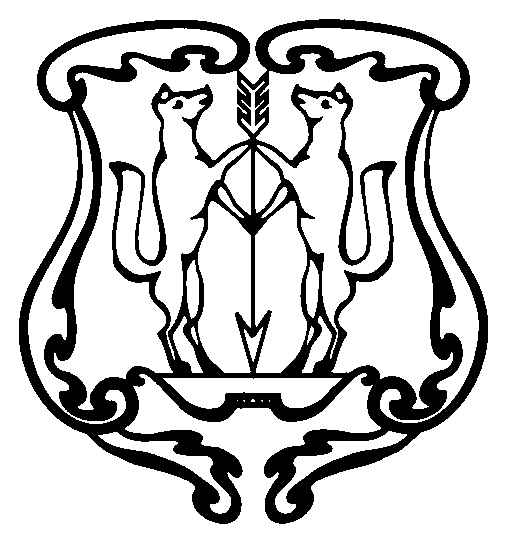 АДМИНИСТРАЦИЯ ГОРОДА ЕНИСЕЙСКАКрасноярского краяПОСТАНОВЛЕНИЕ«21 » _09   2017  г.                      г. Енисейск                                      № _187_-п  Об утверждении порядка составления и утверждения плана финансово-хозяйственной деятельности муниципальных бюджетных   и автономных учреждений, находящихся в ведении администрации г. ЕнисейскаВ соответствии с подпунктом 6 пункта 3.3 статьи 32 Федерального закона от 12.01.1996 N 7-ФЗ "О некоммерческих организациях", частью 13 статьи 2 Федерального закона от 03.11.2006 N 174-ФЗ "Об автономных учреждениях", Приказом Министерства финансов Российской Федерации от 28.07.2010 N 81н "О требованиях к плану финансово-хозяйственной деятельности государственного (муниципального) учреждения", статьями 5, 8,37,39,43 Устава города Енисейска, ПОСТАНОВЛЯЮ:1. Утвердить Порядок составления и утверждения плана финансово-хозяйственной деятельности муниципальных учреждений, находящихся в ведении администрации города Енисейск (далее - Порядок) согласно приложению.         2. Опубликовать постановление  в газете «Енисейск-Плюс» и  на официальном интернет портале органов местного самоуправления  г.Енисейска www.eniseysk.com.3. Контроль за выполнением настоящего постановления оставляю за собой.4. Настоящее Постановление вступает в силу в день, следующий за днем его официального опубликования и применяется при формировании планов финансово-хозяйственной деятельности муниципальных учреждений, находящихся в ведении администрации город Енисейск (далее - План), начиная с Планов на 2018 год и на плановый период 2019 и 2020 годов.Исполняющий обязанностиглавы города                                                                                        О.А.Патюков   УтвержденПостановлениемАдминистрации города Енисейска                                                                                                                    от 21.09.2017 г.№  187-пПОРЯДОКСОСТАВЛЕНИЯ И УТВЕРЖДЕНИЯ ПЛАНА ФИНАНСОВО-ХОЗЯЙСТВЕННОЙДЕЯТЕЛЬНОСТИ МУНИЦИПАЛЬНЫХ УЧРЕЖДЕНИЙ ПОДВЕДОМСТВЕННЫХ АДМИНИСТРАЦИИ ГОРОДА ЕНИСЕЙСКА1. ОБЩИЕ ПОЛОЖЕНИЯ1.1. Настоящий Порядок определяет правила составления и утверждения плана финансово-хозяйственной деятельности муниципальных бюджетный и автономных учреждений, находящихся в ведении администрации г. Енисейска.1.2. План составляется на очередной финансовый год в случае, если решение Енисейского городского Совета депутатов о бюджете муниципального образования город Енисейск (далее - решение о местном бюджете) утверждается на один финансовый год, либо на очередной финансовый год и плановый период, если решение о местном бюджете утверждается на очередной финансовый год и плановый период.2. ТРЕБОВАНИЯ К СОСТАВЛЕНИЮ ПЛАНА2.1. План составляется учреждением по кассовому методу в рублях с точностью до двух знаков после запятой по типовой форме согласно приложению 1 к настоящему Порядку. С учетом специфики деятельности учреждения в табличной части Плана может отражаться иная информация с соблюдением структуры (в том числе строк и граф) табличной части Плана и дополнением (при необходимости) иными строками и графами.2.2. В заголовочной части Плана указываются:гриф утверждения документа, содержащий наименование должности, подпись (и ее расшифровку) лица, уполномоченного утверждать План, и дату утверждения;наименование документа;дата составления документа;наименование учреждения;наименование органа, осуществляющего функции и полномочия учредителя;дополнительные реквизиты, идентифицирующие учреждение (адрес фактического местонахождения, идентификационный номер налогоплательщика (ИНН) и значение кода причины постановки на учет (КПП) учреждения, код по реестру участников бюджетного процесса, а также юридических лиц, не являющихся участниками бюджетного процесса);финансовый год (финансовый год и плановый период), на который представлены содержащиеся в документе сведения;наименование единицы измерения показателей.2.3. Содержательная часть Плана состоит из текстовой (описательной) части и табличной части.2.4. В текстовой (описательной) части Плана указываются:цели деятельности учреждения в соответствии нормативными правовыми актами органов местного самоуправления муниципального образования город Енисейск с уставом учреждения;виды деятельности учреждения, относящиеся к его основным видам деятельности в соответствии с уставом учреждения;перечень услуг (работ), относящихся в соответствии с уставом учреждения к основным видам деятельности учреждения, предоставление которых для физических и юридических лиц осуществляется в том числе за плату;общая балансовая стоимость недвижимого муниципального имущества на дату составления Плана (в разрезе стоимости имущества, закрепленного собственником имущества за учреждением на праве оперативного управления; приобретенного учреждением за счет выделенных собственником имущества учреждения средств; приобретенного учреждением за счет доходов, полученных от иной приносящей доход деятельности);общая балансовая стоимость движимого муниципального имущества на дату составления Плана, в том числе балансовая стоимость особо ценного движимого имущества;иная информация по решению органа, осуществляющего функции и полномочия учредителя.2.5. В табличную часть Плана включаются следующие таблицы:таблица 1 "Показатели финансового состояния учреждения" (далее - Таблица 1), включающая показатели о нефинансовых и финансовых активах, обязательствах, принятых на последнюю отчетную дату, предшествующую дате составления Плана;таблица 2 "Показатели по поступлениям и выплатам учреждения" (далее - Таблица 2);таблица 2.1 "Показатели выплат по расходам на закупку товаров, работ, услуг учреждения" (далее - Таблица 2.1);таблица 3 "Сведения о средствах, поступающих во временное распоряжение учреждения" (далее - Таблица 3);таблица 4 "Справочная информация" (далее - Таблица 4).В табличной части Плана может отражаться иная информация по решению органа, осуществляющего функции и полномочия учредителя, с соблюдением структуры (в том числе строк и граф) табличной части Плана и дополнением (при необходимости) иными строками и графами.СОГЛАСОВАНО                                                                                                       Приложение 1Заключение наблюдательного совета                                                                             к Порядкуот «_____»________201__года                                                          составления и утверждения_________________________________                                    плана финансово-хозяйственной(подпись)             (расшифровка подписи)                                                           деятельности муниципальных(только для муниципального                                                          учреждений подведомственных автономного учреждения)                                                                     администрации города  Енисейска                                                             УТВЕРЖДАЮ                                                ______________________________                                                  (наименование должности лица,                                                        утверждающего документ)                                                _______________________________                                                 подпись) (расшифровка подписи)                                                "__" __________________ 20__ г.ПЛАНфинансово-хозяйственной деятельности на 20__ годи на плановый период 20__ и 20__ годов)                                                                  КОДЫ                                                  Форма       ┌───────────┐                                                  по КФД      │           │                                                  Дата        ├───────────┤    "__" _____________ 20__ г.                                │           │                                                              ├───────────┤                                                              ├───────────┤                                                              ├───────────┤Наименование муниципального                       по ОКПО     ├───────────┤учреждения (подразделения)                                    ├───────────┤                                                              ├───────────┤                                                              │           │                                                              ├───────────┤ИНН/КПП                                                       │           │                                                              ├───────────┤                                                  по ОКЕИ     │           │Единица измерения: руб.                           (по ОКВ)    │           │                                                              └───────────┘Наименование органа,осуществляющего функциии полномочия учредителяАдрес фактическогоместонахождения муниципальногоучреждения (подразделения) ________Код по реестру участниковбюджетного процесса,а также юридических лиц,не являющихся участникамибюджетного процесса _________I. Сведения о деятельности муниципального учреждения1.1. Цели деятельности муниципального учреждения (подразделения):1.2. Виды деятельности учреждения (подразделения), относящиеся к его основным видам деятельности в соответствии с уставом учреждения (положением подразделения):1.3. Перечень услуг (работ), относящихся в соответствии с уставом (положением подразделения) к основным видам деятельности учреждения (подразделения), предоставление которых для физических и юридических лиц осуществляется в том числе за плату:1.4. Общая балансовая стоимость недвижимого муниципального имущества (на дату составления плана) ______________.1.5. Общая балансовая стоимость движимого муниципального имущества (на дату составления плана) ______________.II. Финансовые параметры деятельностиучреждения (подразделения)Таблица 1Показатели финансового состояния учрежденияна _____________________________ 20__ г.(последняя отчетная дата)Таблица 2Показатели по поступлениями выплатам учреждения (подразделения)на _____________________ 20__ г.Таблица 2.1Показатели выплат по расходамна закупку товаров, работ, услуг учрежденияна ___________________ 20__ г.Таблица 3                                 Сведения            о средствах, поступающих во временное распоряжение           учреждения на ______________________________ 20__ г.                           (очередной финансовый год)Таблица 4Справочная информацияРуководитель учреждения(подразделения) (уполномоченное лицо) ________________________________                                            (подпись) (расшифровка подписи)Главный бухгалтер ________________________________                                            (подпись) (расшифровка подписи)Исполнитель                                ________________________________                                            (подпись) (расшифровка подписи)Тел. ___________________"__" ________________ 20__ г.2.5.1. В Таблице 2:по строкам 500, 600 в графах 4 - 9 указываются планируемые суммы остатков средств на начало и на конец планируемого года, если указанные показатели по решению органа, осуществляющего функции и полномочия учредителя, планируются на этапе формирования проекта Плана, либо указываются фактические остатки средств при внесении изменений в утвержденный План после завершения отчетного финансового года;в графе 3 по строкам 110 - 180, 300 - 420 указываются коды классификации операций сектора государственного управления, по строкам 210 - 280 указываются коды видов расходов бюджетов;по строке 120 в графе 9 указываются плановые показатели по доходам от грантов, предоставление которых из соответствующего бюджета бюджетной системы Российской Федерации осуществляется по коду 613 "Гранты в форме субсидии бюджетным учреждениям" или 623 "Гранты в форме субсидии автономным учреждениям" видов расходов бюджетов;по строкам 210 - 250 в графах 5 - 9 указываются плановые показатели только в случае принятия органом, осуществляющим функции и полномочия учредителя, решения о планировании выплат по соответствующим расходам раздельно по источникам их финансового обеспечения.При этом плановые показатели по расходам по строке 260 графы 4 на соответствующий финансовый год должны быть равны показателям граф 4 - 6 по строке 0001 Таблицы 2.1.В Таблице 2.1:в графах 7 - 12 указываются:по строке 1001 - суммы оплаты в соответствующем финансовом году по контрактам (договорам), заключенным до начала очередного финансового года, при этом в графах 7 - 9 указываются суммы оплаты по контрактам, заключенным в соответствии с Федеральным законом от 05.04.2013 N 44-ФЗ "О контрактной системе в сфере закупок товаров, работ, услуг для обеспечения государственных и муниципальных нужд" (далее - Федеральный закон N 44-ФЗ), а в графах 10 - 12 - по договорам, заключенным в соответствии с Федеральным законом от 18.07.2011 N 223-ФЗ "О закупках товаров, работ, услуг отдельными видами юридических лиц" (далее - Федеральный закон N 223-ФЗ);по строке 2001 - в разрезе года начала закупки указываются суммы планируемых в соответствующем финансовом году выплат по контрактам (договорам), для заключения которых планируется начать закупку, при этом в графах 7 - 9 указываются суммы планируемых выплат по контрактам, для заключения которых в соответствующем году согласно Федеральному закону N 44-ФЗ планируется разместить извещение об осуществлении закупки товаров, работ, услуг для обеспечения муниципальных нужд либо направить приглашение принять участие в определении поставщика (подрядчика, исполнителя) или проект контракта, а в графах 10 - 12 указываются суммы планируемых выплат по договорам, для заключения которых в соответствии с Федеральным законом N 223-ФЗ осуществляется закупка (планируется начать закупку) в порядке, установленном положением о закупке учреждения.При этом необходимо обеспечить соотношение следующих показателей:1) показатели граф 4 - 12 по строке 0001 должны быть равны сумме показателей соответствующих граф по строкам 1001 и 2001;2) показатели графы 4 по строкам 0001, 1001 и 2001 должны быть равны сумме показателей граф 7 и 10 по соответствующим строкам;3) показатели графы 5 по строкам 0001, 1001 и 2001 должны быть равны сумме показателей граф 8 и 11 по соответствующим строкам;4) показатели графы 6 по строкам 0001, 1001 и 2001 должны быть равны сумме показателей граф 9 и 12 по соответствующим строкам;5) показатели по строке 0001 граф 7 - 9 по каждому году формирования показателей выплат по расходам на закупку товаров, работ, услуг:а) для бюджетных учреждений не могут быть меньше показателей по строке 260 в графах 5 - 8 Таблицы 2 на соответствующий год;б) для автономных учреждений не могут быть меньше показателей по строке 260 в графе 7 Таблицы 2 на соответствующий год;6) для бюджетных учреждений показатели строки 0001 граф 10 - 12 не могут быть больше показателей строки 260 графы 9 Таблицы 2 на соответствующий год;7) показатели строки 0001 граф 10 - 12 должны быть равны нулю, если все закупки товаров, работ и услуг осуществляются в соответствии с Федеральным законом N 44-ФЗ.Таблица 3 заполняется в случае принятия органом, осуществляющим функции и полномочия учредителя, решения об отражении операций со средствами, поступающими во временное распоряжение учреждения, в разрезе содержащихся в ней плановых показателей. В этом случае строка 030 графы 3 Таблицы 4 не заполняется.При этом:по строкам 010, 020 в графе 3 Таблицы 3 указываются планируемые суммы остатков средств во временном распоряжении на начало и на конец планируемого года, если указанные показатели по решению органа, осуществляющего функции и полномочия учредителя, отражаются на этапе формирования проекта Плана либо указываются фактические остатки указанных средств при внесении изменений в План после завершения отчетного финансового года.В Таблице  4 справочно указываются суммы публичных нормативных обязательств, полномочия по исполнению которых от имени  администрации города Енисейска  переданы учреждению, бюджетных инвестиций,  а также сведения о средствах во временном распоряжении учреждения.2.6 В целях формирования показателей Плана по поступлениям и выплатам, включенных в табличную часть Плана, учреждение (подразделение) составляет на этапе  формирования проекта бюджета на очередной финансовый год (на очередной финансовый год и плановый период) План, исходя из представленной  администрацией города Енисейска, информации о планируемых объемах расходных обязательств:а) субсидий на финансовое обеспечение выполнения муниципального задания  (далее -  муниципальное задание);б) субсидий, представляемых в соответствии с абзацем вторым пункта 1 статьи 78.1 Бюджетного кодекса Российской Федерации;в) субсидии на осуществление капитальных вложений в объекты капитального строительства муниципальной собственности или приобретение объектов недвижимого имущества в муниципальную собственность;г) грантов в форме субсидий, в том числе предоставляемых по результатам конкурса;2.7. Плановые показатели по поступлениям формируются учреждением (подразделением) согласно настоящему Порядку по форме Таблицы 2 Приложения N 1 к настоящему Порядку с указанием, в том числе:субсидий на финансовое обеспечение выполнения государственного задания;субсидий, предоставляемых в соответствии с абзацем вторым пункта 1 статьи 78.1 Бюджетного кодекса Российской Федерации;субсидий на осуществление капитальных вложений в объекты капитального строительства государственной собственности или приобретение объектов недвижимого имущества в государственную собственность;грантов в форме субсидий, в том числе предоставляемых по результатам конкурсов;поступлений от оказания учреждением (подразделением) услуг (выполнения работ), относящихся в соответствии с уставом учреждения (положением о подразделении) к его основным видам деятельности, предоставление которых для физических и юридических лиц осуществляется на платной основе, а также поступлений от иной приносящей доход деятельности;2.8. Суммы, указанные в абзацах втором - пятом пункта 2.7 настоящего Порядка, формируются учреждением (с учетом сумм по подразделениям) на основании информации, полученной от  администрации города Енисейска, на этапе формирования проекта городского  бюджета на очередной финансовый год (на очередной финансовый год и плановый период). Суммы, указанные в абзацах втором - пятом  пункта 2.7 настоящего Порядка, формируются подразделением на основании информации, полученной от учреждения, в соответствии с пунктом 2.6 настоящего Порядка. Суммы, указанные в абзаце шестом  пункта 2.7 настоящего Порядка, учреждение (подразделение) рассчитывает исходя из планируемого объема оказания услуг (выполнения работ) и планируемой стоимости их реализации.2.9. Плановые показатели по выплатам формируются учреждением (подразделением) в соответствии с настоящим Порядком в разрезе соответствующих показателей, предусмотренных Таблицы 2 приложения № 1 к настоящему Порядку.К представляемому на утверждение проекту Плана прилагаются расчеты (обоснования) плановых показателей по выплатам, использованные при формировании Плана, являющиеся справочной информацией к Плану, формируемые по форме согласно приложению N 2 к настоящему Порядку.Учреждение может применять дополнительные расчеты (обоснования) показателей, отраженных в таблицах приложения N 2 к настоящему Порядку, в соответствии с разработанными им дополнительными таблицами.В случае, если в соответствии со структурой затрат отдельные виды выплат учреждением не осуществляются, то соответствующие расчеты (обоснования) к показателям Плана не формируются.Расчеты (обоснования) плановых показателей по выплатам формируются раздельно по источникам их финансового обеспечения (по строкам 210 - 250 в графах 5 - 9).В расчет (обоснование) плановых показателей выплат персоналу (строка 210 Таблицы 2) включаются расходы на оплату труда, компенсационные выплаты, включая пособия, выплачиваемые из фонда оплаты труда, а также страховые взносы на обязательное пенсионное страхование, на обязательное социальное страхование на случай временной нетрудоспособности и в связи с материнством, на обязательное социальное страхование от несчастных случаев на производстве и профессиональных заболеваний, на обязательное медицинское страхование. При расчете плановых показателей по оплате труда учитывается расчетная численность работников, включая основной персонал, вспомогательный персонал, административно-управленческий персонал, обслуживающий персонал, расчетные должностные оклады, ежемесячные надбавки к должностному окладу, районные коэффициенты, стимулирующие выплаты, компенсационные выплаты, в том числе за работу с вредными и (или) опасными условиями труда, при выполнении работ в других условиях, отклоняющихся от нормальных, а также иные выплаты, предусмотренные законодательством Российской Федерации, локальными нормативными актами учреждения в соответствии с утвержденным штатным расписанием, а также индексация указанных выплат.При расчете плановых показателей выплат компенсационного характера персоналу учреждений, не включаемых в фонд оплаты труда, учитываются выплаты по возмещению работникам (сотрудникам) расходов, связанных со служебными командировками, возмещению расходов на прохождение медицинского осмотра, компенсации расходов на оплату стоимости проезда и провоза багажа к месту использования отпуска и обратно для лиц, работающих в районах Крайнего Севера и приравненных к ним местностях, и членов их семей, иные компенсационные выплаты работникам, предусмотренные законодательством Российской Федерации, локальными нормативными актами учреждения.При расчете плановых показателей страховых взносов в Пенсионный фонд Российской Федерации на обязательное пенсионное страхование, в Фонд социального страхования Российской Федерации на обязательное социальное страхование на случай временной нетрудоспособности и в связи с материнством, в Федеральный фонд обязательного медицинского страхования на обязательное медицинское страхование, а также страховых взносов на обязательное социальное страхование от несчастных случаев на производстве и профессиональных заболеваний учитываются тарифы страховых взносов, установленные законодательством Российской Федерации.Расчет (обоснование) плановых показателей социальных и иных выплат населению (строка 220 Таблицы 2), не связанных с выплатами работникам, возникающими в рамках трудовых отношений (расходов по социальному обеспечению населения вне рамок систем государственного пенсионного, социального, медицинского страхования), в том числе на оплату медицинского обслуживания, оплату путевок на санаторно-курортное лечение и в детские оздоровительные лагеря, а также выплат бывшим работникам учреждений, в том числе к памятным датам, профессиональным праздникам, осуществляется с учетом количества планируемых выплат в год и их размера.Расчет (обоснование) расходов по уплате налогов, сборов и иных платежей (строка 230 Таблицы 2) осуществляется с учетом объекта налогообложения, особенностей определения налоговой базы, налоговых льгот, оснований и порядка их применения, а также налоговой ставки, порядка и сроков уплаты по каждому налогу в соответствии с законодательством Российской Федерации о налогах и сборах.Расчет (обоснование) плановых показателей безвозмездных перечислений организациям (строка 240 Таблицы 2) осуществляется с учетом количества планируемых безвозмездных перечислений организациям в год и их размера.Расчет (обоснование) прочих расходов (кроме расходов на закупку товаров, работ, услуг) (строка 250  Таблицы 2) осуществляется по видам выплат с учетом количества планируемых выплат в год и их размера.В расчет расходов на закупку товаров, работ, услуг (строка 260 Таблицы 2) включаются расходы на оплату услуг связи, транспортных услуг, коммунальных услуг, на оплату аренды имущества, содержание имущества, прочих работ и услуг (к примеру, услуг по страхованию, в том числе обязательному страхованию гражданской ответственности владельцев транспортных средств, медицинских осмотров, информационных услуг, консультационных услуг, экспертных услуг, типографских работ, научно-исследовательских работ), определяемых с учетом требований к закупаемым заказчиками отдельным видам товаров, работ, услуг в соответствии с законодательством Российской Федерации о контрактной системе в сфере закупок товаров, работ, для обеспечения  муниципальных нужд.Расчет плановых показателей на оплату услуг связи должен учитывать количество абонентских номеров, подключенных к сети связи, цены услуг связи, ежемесячную абонентскую плату в расчете на один абонентский номер, количество месяцев предоставления услуги; размер повременной оплаты междугородних, международных и местных телефонных соединений, а также стоимость услуг при повременной оплате услуг телефонной связи; количество пересылаемой корреспонденции, в том числе с использованием фельдъегерской и специальной связи, стоимость пересылки почтовой корреспонденции за единицу услуги, стоимость аренды интернет-канала, повременной оплаты за интернет-услуги или оплата интернет-трафика.Расчет (обоснование) плановых показателей по оплате транспортных услуг осуществляется с учетом видов услуг по перевозке (транспортировке) грузов, пассажирских перевозок (количества заключенных договоров) и стоимости указанных услуг.Расчет (обоснование) плановых показателей по оплате коммунальных услуг включает в себя расчеты расходов на электроснабжение, теплоснабжение, горячее водоснабжение, холодное водоснабжение и водоотведение с учетом количества заключенных договоров о предоставлении коммунальных услуг, объектов, тарифов на оказание коммунальных услуг (в том числе с учетом применяемого одноставочного, дифференцированного по зонам суток или двуставочного тарифа на электроэнергию), расчетной потребности планового потребления услуг и затраты на транспортировку топлива (при наличии).Расчеты (обоснования) расходов на оплату аренды имущества, в том числе объектов недвижимого имущества, определяются с учетом арендуемой площади (количества арендуемого оборудования, иного имущества), количества месяцев (суток, часов) аренды, цены аренды в месяц (сутки, час), а также стоимости возмещаемых услуг (по содержанию имущества, его охране, потребляемых коммунальных услуг).Расчеты (обоснования) расходов на содержание имущества осуществляются с учетом планов ремонтных работ и их сметной стоимости, определенной с учетом необходимого объема ремонтных работ, графика регламентно-профилактических работ по ремонту оборудования, требований к санитарно-гигиеническому обслуживанию, охране труда (включая уборку помещений и территории, вывоз твердых бытовых отходов, мойку, химическую чистку, дезинфекцию, дезинсекцию), а также правил его эксплуатации для оказания муниципальной услуги.Расчеты (обоснования) расходов на оплату работ и услуг, не относящихся к расходам на оплату услуг связи, транспортных расходов, коммунальных услуг, расходов на аренду имущества, а также работ и услуг по его содержанию, включают в себя расчеты необходимых выплат на страхование, в том числе на обязательное страхование гражданской ответственности владельцев транспортных средств, типографские услуги, информационные услуги с учетом количества печатных изданий, количества подаваемых объявлений, количества приобретаемых бланков строгой отчетности, приобретаемых периодических изданий.Страховая премия (страховые взносы) определяется в соответствии с количеством застрахованных работников, застрахованного имущества, с учетом базовых ставок страховых тарифов и поправочных коэффициентов к ним, определяемыми с учетом технических характеристик застрахованного имущества, характера страхового риска и условий договора страхования, в том числе наличия франшизы и ее размера в соответствии с условиями договора страхования.Расходы на повышение квалификации (профессиональную переподготовку) определяются с учетом требований законодательства Российской Федерации, количества работников, направляемых на повышение квалификации и цены обучения одного работника по каждому виду дополнительного профессионального образования.Расчеты (обоснования) расходов на приобретение основных средств (к примеру, оборудования, транспортных средств, мебели, инвентаря, бытовых приборов) осуществляются с учетом среднего срока эксплуатации амортизируемого имущества. При расчетах (обоснованиях) применяются нормы обеспеченности таким имуществом, выраженные в натуральных показателях, установленные правовыми актами, а также стоимость приобретения необходимого имущества, определенная методом сопоставимых рыночных цен (анализа рынка), заключающемся в анализе информации о рыночных ценах идентичных (однородных) товаров, работ, услуг, в том числе информации о ценах организаций-изготовителей, об уровне цен, имеющихся у органов государственной статистики, а также в средствах массовой информации и специальной литературе, включая официальные сайты в информационно-телекоммуникационной сети "Интернет" производителей и поставщиков.Расчеты (обоснования) расходов на приобретение материальных запасов осуществляются с учетом потребности в продуктах питания, лекарственных средствах, горюче-смазочных и строительных материалах, мягком инвентаре и специальной одежде и обуви, запасных частях к оборудованию и транспортным средствам, хозяйственных товарах и канцелярских принадлежностях, выраженными в натуральных показателях.2.10. Общая сумма расходов бюджетного учреждения на закупки товаров, работ, услуг, отраженная в Плане, подлежит детализации в плане закупок товаров, работ, услуг для обеспечения  муниципальных нужд, формируемом в соответствии с законодательством Российской Федерации о контрактной системе в сфере закупок товаров, работ, услуг для обеспечения  муниципальных нужд (далее - план закупок), а также в плане закупок, формируемом в соответствии с Федеральным законом N 223-ФЗ согласно положениям части 2 статьи 15 Федерального закона N 44-ФЗ.2.11. При предоставлении учреждению субсидии в соответствии с абзацем вторым пункта 1 статьи 78.1 Бюджетного кодекса Российской Федерации, субсидии на осуществление капитальных вложений в объекты капитального строительства муниципальной собственности или приобретение объектов недвижимого имущества в  муниципальную собственность (далее - целевая субсидия) учреждение составляет и представляет на утверждение администрации города Енисейска, Сведения об операциях с целевыми субсидиями, предоставленными муниципальному учреждению (ф. 0501016) (далее - Сведения), по рекомендуемому образцу (приложение N 3 к настоящему Порядку).Сведения учреждений, имеющих в своем составе подразделения, составляются и утверждаются отдельно по учреждению и по каждому подразделению на основании Сведений, утвержденных администрацией города Енисейска и включают, в том числе, операции по перечислению средств подразделениям и их возврату.Сведения не должны содержать сведения о субсидиях, предоставленных учреждению на финансовое обеспечение выполнения муниципального задания.При составлении Сведений учреждением (подразделением) в них указываются:1) в графе 1 - наименование целевой субсидии с указанием цели, на осуществление которой предоставляется целевая субсидия;2) в графе 2 - аналитический код, присвоенный  органом, осуществляющим функции и полномочия учредителя, для учета операций с целевой субсидией (далее - код субсидии);3) в графе 3 - код (составная часть кода) по бюджетной классификации Российской Федерации, исходя из экономического содержания планируемых поступлений и выплат;4) в графе 4 - код объекта капитального строительства (объекта недвижимости, мероприятия), включенного в адресную инвестиционную программу, на строительство (реконструкцию, в том числе с элементами реставрации, техническое перевооружение) или приобретение которого предоставляется целевая субсидия;5) в графах 5, 7 - код субсидии, присвоенный в прошлых финансовых периодах в случае, если коды субсидии, присвоенные для учета операций с целевой субсидией в прошлые годы и в новом финансовом году, различаются;6) в графе 6 - суммы неиспользованных на начало текущего финансового года остатков целевых субсидий, по которым в установленном порядке подтверждена потребность в направлении их на те же цели;7) в графе 8 - суммы возвращенной учреждению задолженности по выплатам, произведенным из средств субсидии в прошлых финансовых периодах, по которым в установленном порядке подтверждена потребность в направлении их на те же цели;8) в графах 9, 10 - суммы планируемых в текущем финансовом году поступлений целевых субсидий и выплат, источником финансового обеспечения которых являются целевые субсидии соответственно.Плановые показатели по выплатам могут быть детализированы до уровня групп и подгрупп видов расходов бюджетной классификации Российской Федерации, а по группе «Поступление нефинансовых активов» - с указанием кода группы классификации операций сектора государственного управления.В случае если учреждению (подразделению) предоставляются несколько целевых субсидий, показатели выплат в Сведениях отражаются без формирования промежуточных итогов по каждой целевой субсидии.Формирование объемов планируемых выплат в Сведениях осуществляется в соответствии с муниципальным правовым актом, устанавливающим порядок предоставления целевой субсидии из  бюджета города Енисейска.2.12. Объемы планируемых выплат, источником финансового обеспечения которых являются поступления от оказания учреждениями (подразделениями) услуг (выполнения работ), относящихся в соответствии с уставом учреждения (положением подразделения) к его основным видам деятельности, предоставление которых для физических и юридических лиц осуществляется на платной основе, формируются учреждением (подразделением) в соответствии с порядком определения платы, утвержденным администрацией города Енисейска.2.13. После утверждения в установленном порядке решения Енисейского городского Совета депутатов о бюджете города Енисейска на очередной финансовый год и плановый период План и Сведения при необходимости уточняются учреждением (подразделением) и  утверждаются с учетом положений раздела III "Порядок  утверждения Плана и Сведений" настоящего Порядка.Уточнение показателей Плана и (или) Сведений, связанных с принятием городского бюджета на очередной финансовый год и плановый период, осуществляется учреждением не позднее одного месяца после официального опубликования решения о бюджете города на очередной финансовый год и плановый период.Уточнение показателей Плана, связанных с выполнением муниципального задания, осуществляется с учетом показателей утвержденного муниципального задания и размера субсидии на выполнение муниципального задания.2.14. Оформляющая часть Плана должна содержать подписи должностных лиц, ответственных за содержащиеся в Плане данные, - руководителя учреждения (подразделения) (уполномоченного им лица), руководителя финансово-экономической службы учреждения (подразделения) или иного уполномоченного руководителем лица, ответственного исполнителя документа.2.15. В целях внесения изменений в План и (или) Сведения в соответствии с настоящими Требованиями составляются новые План и (или) Сведения, показатели которых не должны вступать в противоречие в части кассовых операций по выплатам, проведенным до внесения изменения в План и (или) Сведения, а также с показателями планов закупок, указанных в пункте 2.10 настоящего Порядка. Решение о внесении изменений в План принимается руководителем учреждения (подразделения).2.16. В случае изменения подведомственности учреждения План составляется в порядке, установленном органом местного самоуправления, который после изменения подведомственности будет осуществлять в отношении учреждения функции и полномочия учредителя.III. Порядок утверждения Плана и Сведений3.1. План муниципального автономного учреждения (План с учетом изменений) утверждается руководителем автономного учреждения на основании заключения наблюдательного совета автономного учреждения.3.2. План муниципального бюджетного учреждения (План с учетом изменений) утверждается руководителем муниципального бюджетного учреждения.3.3. План подразделения (План с учетом изменений) утверждается руководителем учреждения.3.4. Сведения,  сформированные учреждением, утверждаются администрацией города Енисейска.Сведения, сформированные учреждением для подразделения, утверждаются руководителем учреждения.3.5. В случае изменения размера бюджетных ассигнований учреждению, предусмотренных в решении Енисейского городского Совета депутатов о бюджете города на очередной год и плановый период, новый План и (или) Сведения утверждаются в течение 7 рабочих дней со дня вступления в силу решения о Енисейского городского Совета депутатов о внесении изменений в бюджет города на очередной финансовый год и плановый период.3.6. Утвержденный план (план с учетом изменений) размещается в информационно-телекоммуникационной сети «Интернет» на официальной сайте www.bus.gov.ru в порядке, установленном приказом Минфина России от 21 июля 2011 г. № 86н «Об утверждении порядка предоставления информации государственным (муниципальным) учреждением, ее размещения на официальном сайте в сети Интернет и ведения указанного сайта»Приложение N 2к Порядкусоставления и утвержденияплана финансово-хозяйственнойдеятельности муниципальныхучреждений муниципальногообразования город Енисейск,утвержденномуПостановлениемАдминистрации города Енисейска                                                                                                                                                                                                                                    От_______________  2017 г. N___     Расчеты (обоснования)к плану финансово-хозяйственной деятельностимуниципального учреждения          1. Расчеты (обоснования) выплат персоналу (строка 210)Код видов расходов ________________________________________________________Источник финансового обеспечения __________________________________________1.1. Расчеты (обоснования) расходов на оплату труда1.2. Расчеты (обоснования)выплат персоналу при направлении в служебные командировки1.3. Расчеты (обоснования)выплат персоналу по уходу за ребенком1.4. Расчеты (обоснования)страховых взносов на обязательное страхование в Пенсионныйфонд Российской Федерации, в Фонд социального страхованияРоссийской Федерации, в Федеральный фонд обязательногомедицинского страхования                         2. Расчеты (обоснования)              расходов на социальные и иные выплаты населениюКод видов расходов ________________________________________________________Источник финансового обеспечения __________________________________________                          3. Расчет (обоснование)            расходов на уплату налогов, сборов и иных платежейКод видов расходов ________________________________________________________Источник финансового обеспечения __________________________________________                          4. Расчет (обоснование)            расходов на безвозмездные перечисления организациямКод видов расходов ________________________________________________________Источник финансового обеспечения __________________________________________                          5. Расчет (обоснование)                прочих расходов (кроме расходов на закупку                          товаров, работ, услуг)Код видов расходов ________________________________________________________Источник финансового обеспечения __________________________________________                          6. Расчет (обоснование)                 расходов на закупку товаров, работ, услугКод видов расходов ________________________________________________________Источник финансового обеспечения __________________________________________6.1. Расчет (обоснование)расходов на оплату услуг связи6.2. Расчет (обоснование)расходов на оплату транспортных услуг6.3. Расчет (обоснование)расходов на оплату коммунальных услуг6.4. Расчет (обоснование)расходов на оплату аренды имущества6.5. Расчет (обоснование)расходов на оплату работ, услуг по содержанию имущества6.6. Расчет (обоснование)расходов на оплату прочих работ, услуг6.7. Расчет (обоснование)расходов на приобретение основных средств,материальных запасовПриложение N3 к Порядкусоставления и утвержденияплана финансово-хозяйственнойдеятельности муниципальныхучреждений подведомственных администрации городЕнисейск, утвержденномуПостановлением Администрациигорода Енисейскот ___________________ г. N______                                                                                         УТВЕРЖДАЮ                                                          ____________________________________________________________________________                                                           (наименование должности лица, утверждающего документ; наименование органа,                                                          ____________________________________________________________________________                                                                  осуществляющего функции и полномочия учредителя (учреждения)                                                          _______________                              _______________________________                                                             (подпись)                                      (расшифровка подписи)                                                          "__" _______________ 20__ г.                                           СВЕДЕНИЯ                                                                        ┌─────────┐                      ОБ ОПЕРАЦИЯХ С ЦЕЛЕВЫМИ СУБСИДИЯМИ, ПРЕДОСТАВЛЕННЫМИ                                                 │  КОДЫ   │                               МУНИЦИПАЛЬНОМУ УЧРЕЖДЕНИЮ НА 20__ Г.                                                        ├─────────┤                                                                                                             Форма по ОКУД │ 0501016 │                                   от "__" ___________ 20__ г.                                                             ├─────────┤                                                                                                                      Дата │         │Муниципальное учреждение                 _______________________________________________________________                   ├─────────┤                                         ИНН/КПП ┌─────────────────┐                                               по ОКПО │         │                                                 └─────────────────┘                                                       ├─────────┤                                                                                    Дата представления предыдущих Сведений │         │Наименование бюджета                     _______________________________________________________________                   ├─────────┤Наименование органа, осуществляющего                                                                              по ОКТМО │         │функции и полномочия учредителя          _______________________________________________________________                   ├─────────┤Наименование органа, осуществляющего                                                                           Глава по БК │         │ведение лицевого счета                   _______________________________________________________________                   ├─────────┤Единица измерения: руб. (с точностью до второго десятичного знака)                                                 по ОКПО │         │                                                                                                                           ├─────────┤      _________________________________________                                                                    по ОКЕИ │         │          (наименование иностранной валюты)                                                                                ├─────────┤                                                                                                                    по ОКВ │         │                                                                                                                           └─────────┘                                                                                                               ┌─────────────────────┐                                                                                Остаток средств на начало года │                     │                                                                                                               └─────────────────────┘                                                                                                                      ┌──────────────┐                                                                                                       Номер страницы │              │                                                                                                                      ├──────────────┤Руководитель            _________ _____________________                                                Всего страниц  │              │                        (подпись) (расшифровка подписи)                                                               └──────────────┘                                                                  ┌ ─ ─ ─ ─ ─ ─ ─ ─ ─ ─ ─ ─ ─ ─ ─ ─ ─ ─ ─ ─ ─ ─ ─ ─ ─ ─ ─ ─ ─ ─ ─ ─ ─┐Руководитель                                                               Отметка органа, осуществляющего ведение лицевогофинансово-экономической                                           │              счета, о принятии настоящих сведений                │службы                  _________ _____________________            Ответственный                        (подпись) (расшифровка подписи)           │исполнитель ___________ _________ _____________________ _________ │Ответственный                                                                  (должность) (подпись) (расшифровка подписи) (телефон)исполнитель ___________ _________ _____________________ _________ │"__" ___________ 20__ г.                                          │            (должность) (подпись) (расшифровка подписи) (телефон)                                                                  └ ─ ─ ─ ─ ─ ─ ─ ─ ─ ─ ─ ─ ─ ─ ─ ─ ─ ─ ─ ─ ─ ─ ─ ─ ─ ─ ─ ─ ─ ─ ─ ─ ─┘"__" ___________ 20__ г.N п/пНаименование показателяСумма, тыс. руб.123I. Нефинансовые активы, всего:из них:1.1. Общая балансовая стоимость недвижимого государственного имущества, всегов том числе:1.1.1. Стоимость имущества, закрепленного собственником имущества за государственным учреждением на праве оперативного управления1.1.2. Стоимость имущества, приобретенного государственным учреждением (Подразделением) за счет выделенных собственником имущества учреждения средств1.1.3. Стоимость имущества, приобретенного государственным учреждением (Подразделением) за счет доходов, полученных от платной и иной приносящей доход деятельности1.1.4. Остаточная стоимость недвижимого государственного имущества1.2. Общая балансовая стоимость движимого государственного имущества, всегов том числе:1.2.1. Общая балансовая стоимость особо ценного движимого имущества1.2.2. Остаточная стоимость особо ценного движимого имуществаII. Финансовые активы, всегоиз них:2.1. Денежные средства учреждения, всегов том числе:2.1.1. Денежные средства учреждения на счетах2.2. Денежные средства учреждения, размещенные на депозиты в кредитной организациив том числе:2.2.12.2.22.3. Иные финансовые инструментыв том числе:2.3.12.3.22.4. Дебиторская задолженность по доходам, полученным за счет средств федерального бюджета, всего:в том числе:2.4.12.4.22.5. Дебиторская задолженность по доходам от платной и иной приносящей доход деятельности, всего:в том числе:2.5.12.5.22.6. Дебиторская задолженность по выданным авансам, полученным за счет средств федерального бюджета, всего:в том числе:2.6.1. по выданным авансам на услуги связи2.6.2. по выданным авансам на транспортные услуги2.6.3. по выданным авансам на коммунальные услуги2.6.4. по выданным авансам на услуги по содержанию имущества2.6.5. по выданным авансам на прочие услуги2.6.6. по выданным авансам на приобретение основных средств2.6.7. по выданным авансам на приобретение нематериальных активов2.6.8. по выданным авансам на приобретение непроизведенных активов2.6.9. по выданным авансам на приобретение материальных запасов2.6.10. по выданным авансам на прочие расходы2.7. Дебиторская задолженность по выданным авансам за счет доходов, полученных от платной и иной приносящей доход деятельности, всего:в том числе:2.7.1. по выданным авансам на услуги связи2.7.2. по выданным авансам на транспортные услуги2.7.3. по выданным авансам на коммунальные услугиНаименование показателяКод строкиКод по бюджетной классификации Российской ФедерацииОбъем финансового обеспечения, руб. (с точностью до двух знаков после запятой - 0,00)Объем финансового обеспечения, руб. (с точностью до двух знаков после запятой - 0,00)Объем финансового обеспечения, руб. (с точностью до двух знаков после запятой - 0,00)Объем финансового обеспечения, руб. (с точностью до двух знаков после запятой - 0,00)Объем финансового обеспечения, руб. (с точностью до двух знаков после запятой - 0,00)Объем финансового обеспечения, руб. (с точностью до двух знаков после запятой - 0,00)Наименование показателяКод строкиКод по бюджетной классификации Российской Федерациивсегов том числе:в том числе:в том числе:в том числе:в том числе:Наименование показателяКод строкиКод по бюджетной классификации Российской ФедерациивсегоСубсидия на финансовое обеспечение выполнения государственного заданияСубсидии, представляемые в соответствии с абзацем вторым пункта 1 статьи 78.1 Бюджетного кодекса Российской ФедерацииСубсидии на осуществление капитальных вложенийПоступления от оказания услуг (выполнения работ) на платной основе и от иной приносящей доход деятельностиПоступления от оказания услуг (выполнения работ) на платной основе и от иной приносящей доход деятельностиНаименование показателяКод строкиКод по бюджетной классификации Российской ФедерациивсегоСубсидия на финансовое обеспечение выполнения государственного заданияСубсидии, представляемые в соответствии с абзацем вторым пункта 1 статьи 78.1 Бюджетного кодекса Российской ФедерацииСубсидии на осуществление капитальных вложенийвсегоиз них гранты123456789Поступления от доходов, всего:100Xв том числе: доходы от собственности110XXXXиз них:X1.1112.112Доходы от оказания услуг, работ120XXв том числе:X1.1212.122Доходы от штрафов, пеней, иных сумм принудительного изъятия130XXXXБезвозмездные поступления от наднациональных организаций, правительств иностранных государств, международных финансовых организаций140XXXXИные субсидии, предоставленные из бюджета150XXXПрочие доходы160XXXДоходы от операций с активами180XXXXXв том числе:X1.1812.182Выплаты по расходам, всего:200Xв том числе на выплаты персоналу, всего:210из них: оплата труда и начисления на выплаты по оплате труда211из них:XЗаработная плата212Начисления на выплаты по оплате труда213Прочие выплаты214Социальные и иные выплаты населению, всего220из них:X1.2212.222Уплата налогов, сборов и иных платежей, всего230из них:X1.2312.232Безвозмездные перечисления организациям240Прочие расходы (кроме расходов на закупку товаров, работ, услуг)250Расходы на закупку товаров, работ, услуг, всего260Xв том числе:XУслуги связи261Транспортные услуги262Коммунальные услуги263Арендная плата за пользование имуществом264из них:XАрендная плата за пользование недвижимым имуществом265Арендная плата за пользование движимым имуществом266Работы, услуги по содержанию имущества267из них:XРаботы, услуги по содержанию движимого имущества268Работы, услуги по содержанию недвижимого имущества269Поступление финансовых активов, всего300Xиз них:XУвеличение остатков средств310Увеличение стоимости ценных бумаг, кроме акций и иных форм участия в капитале311Увеличение стоимости акций и иных форм участия в капитале312Прочие поступления320в том числе поступления нефинансовых активов, всего321из них:XУвеличение стоимости основных средств322Увеличение стоимости нематериальных активов323Увеличение стоимости непроизводственных активов324Увеличение стоимости материальных запасов325Выбытие финансовых активов, всего400Из них: уменьшение остатков средств410Прочие выбытия420из них:X1.4212.422Остаток средств на начало года500XОстаток средств на конец года600XНаименование показателяКод строкиГод начала закупкиСумма выплат по расходам на закупку товаров, работ и услуг, руб. (с точностью до двух знаков после запятой - 0,00)Сумма выплат по расходам на закупку товаров, работ и услуг, руб. (с точностью до двух знаков после запятой - 0,00)Сумма выплат по расходам на закупку товаров, работ и услуг, руб. (с точностью до двух знаков после запятой - 0,00)Сумма выплат по расходам на закупку товаров, работ и услуг, руб. (с точностью до двух знаков после запятой - 0,00)Сумма выплат по расходам на закупку товаров, работ и услуг, руб. (с точностью до двух знаков после запятой - 0,00)Сумма выплат по расходам на закупку товаров, работ и услуг, руб. (с точностью до двух знаков после запятой - 0,00)Сумма выплат по расходам на закупку товаров, работ и услуг, руб. (с точностью до двух знаков после запятой - 0,00)Сумма выплат по расходам на закупку товаров, работ и услуг, руб. (с точностью до двух знаков после запятой - 0,00)Сумма выплат по расходам на закупку товаров, работ и услуг, руб. (с точностью до двух знаков после запятой - 0,00)Наименование показателяКод строкиГод начала закупкивсего на закупкивсего на закупкивсего на закупкив том числе:в том числе:в том числе:в том числе:в том числе:в том числе:Наименование показателяКод строкиГод начала закупкивсего на закупкивсего на закупкивсего на закупкив соответствии с Федеральным законом от 5 апреля 2013 г. N 44-ФЗ "О контрактной системе в сфере закупок товаров, работ, услуг для обеспечения государственных и муниципальных нужд"в соответствии с Федеральным законом от 5 апреля 2013 г. N 44-ФЗ "О контрактной системе в сфере закупок товаров, работ, услуг для обеспечения государственных и муниципальных нужд"в соответствии с Федеральным законом от 5 апреля 2013 г. N 44-ФЗ "О контрактной системе в сфере закупок товаров, работ, услуг для обеспечения государственных и муниципальных нужд"в соответствии с Федеральным законом от 18 июля 2011 г. N 223-ФЗ "О закупках товаров, работ, услуг отдельными видами юридических лиц"в соответствии с Федеральным законом от 18 июля 2011 г. N 223-ФЗ "О закупках товаров, работ, услуг отдельными видами юридических лиц"в соответствии с Федеральным законом от 18 июля 2011 г. N 223-ФЗ "О закупках товаров, работ, услуг отдельными видами юридических лиц"Наименование показателяКод строкиГод начала закупкина 20__ г. очередной финансовый годна 20__ г. 1-ый год планового периодана 20__ г. 2-ой год планового периодана 20__ г. очередной финансовый годна 20__ г. 1-ый год планового периодана 20__ г. 2-ой год планового периодана 20__ г. очередной финансовый годна 20__ г. 1-ый год планового периодана 20__ г. 2-ой год планового периода123456789101112Выплаты по расходам на закупку товаров, работ, услуг, всего:0001XВ том числе:на оплату контрактов, заключенных до начала очередного финансового года:1001Xиз них:X1.10022.1003На закупку товаров, работ, услуг по году начала закупки:2001из них:X1.20022.2003Наименование показателяКод строкиСумма (руб., с точностью до двух знаков после запятой - 0,00)123Остаток средств на начало года010Остаток средств на конец года020Поступление030Выбытие040Наименование показателяКод строкиСумма (тыс. руб.)123Объем публичных обязательств, всего:010Объем бюджетных инвестиций (в части переданных полномочий муниципального заказчика в соответствии с Бюджетным кодексом Российской Федерации), всего:020Объем средств, поступивших во временное распоряжение, всего:030N п/пДолжность, группа должностейУстановленная численность, единицСреднемесячный размер оплаты труда на одного работника, руб.Среднемесячный размер оплаты труда на одного работника, руб.Среднемесячный размер оплаты труда на одного работника, руб.Среднемесячный размер оплаты труда на одного работника, руб.Ежемесячная надбавка к должностному окладу, %Районный коэффициентФонд оплаты труда в год, руб. (гр. 3 x гр. 4 x (1 + гр. 8 / 100) x гр. 9 x 12)N п/пДолжность, группа должностейУстановленная численность, единицвсегов том числе:в том числе:в том числе:Ежемесячная надбавка к должностному окладу, %Районный коэффициентФонд оплаты труда в год, руб. (гр. 3 x гр. 4 x (1 + гр. 8 / 100) x гр. 9 x 12)N п/пДолжность, группа должностейУстановленная численность, единицвсегопо должностному окладупо выплатам компенсационного характерапо выплатам стимулирующего характераЕжемесячная надбавка к должностному окладу, %Районный коэффициентФонд оплаты труда в год, руб. (гр. 3 x гр. 4 x (1 + гр. 8 / 100) x гр. 9 x 12)12345678910Итого:Итого:xxxxxxN п/пКоличество работников, чел.Фонд оплаты труда  по штатному расписаниюФонд оплаты труда  по штатному расписаниюФонд оплаты труда  стимулирующих  выплат  начисляемых по показателям результативностиФонд оплаты труда  стимулирующих  выплат  начисляемых по показателям результативностиФОТ ВСЕГО руб. (гр. 3+ гр. 4 + гр. 5+гр.6)N п/пКоличество работников, чел.сотрудникируководительсотрудникируководительФОТ ВСЕГО руб. (гр. 3+ гр. 4 + гр. 5+гр.6)1234567Итого:xxxxN п/пНаименование расходовЧисленность работников, получающих пособиеКоличество выплат в год на одного работникаРазмер выплаты (пособия) в месяц, руб.Сумма, руб. (гр. 3 x гр. 4 x гр. 5)123456Итого:xxxN п/пНаименование государственного внебюджетного фондаРазмер базы для начисления страховых взносов, руб.Сумма взноса, руб.12341Страховые взносы в Пенсионный фонд Российской Федерации, всегоx1.1в том числе:по ставке 22,0%1.2по ставке 10,0%1.3с применением пониженных тарифов взносов в Пенсионный фонд Российской Федерации для отдельных категорий плательщиков2Страховые взносы в Фонд социального страхования Российской Федерации, всегоx2.1в том числе: обязательное социальное страхование на случай временной нетрудоспособности и в связи с материнством по ставке 2,9%2.2с применением ставки взносов в Фонд социального страхования Российской Федерации по ставке 0,0%2.3обязательное социальное страхование от несчастных случаев на производстве и профессиональных заболеваний по ставке 0,2%3Страховые взносы в Федеральный фонд обязательного медицинского страхования, всего (по ставке 5,1%)Итого:xN п/пНаименование показателяРазмер одной выплаты, руб.Количество выплат в годОбщая сумма выплат, руб. (гр. 3 x гр. 4)12345Итого:xxN п/пНаименование расходовНалоговая база, руб.Ставка налога, %Сумма исчисленного налога, подлежащего уплате, руб. (гр. 3 x гр. 4 / 100)12345Итого:xN п/пНаименование показателяРазмер одной выплаты, руб.Количество выплат в годОбщая сумма выплат, руб. (гр. 3 x гр. 4)12345Итого:xxN п/пНаименование показателяРазмер одной выплаты, руб.Количество выплат в годОбщая сумма выплат, руб. (гр. 3 x гр. 4)12345Итого:xxN п/пНаименование расходовКоличество номеровКоличество платежей в годСтоимость за единицу, руб.Сумма, руб. (гр. 3 x гр. 4 x гр. 5)123456Итого:xxxN п/пНаименование расходовКоличество услуг перевозкиЦена услуги перевозки, руб.Сумма, руб. (гр. 3 x гр. 4)12345Итого:N п/пНаименование показателяРазмер потребления ресурсовТариф (с учетом НДС), руб.Индексация, %Сумма, руб. (гр. 4 x гр. 5 x гр. 6)123456Итого:xxxN п/пНаименование показателяКоличествоСтавка арендной платыСтоимость с учетом НДС, руб.12345Итого:xxxN п/пНаименование расходовОбъектКоличество работ (услуг)Стоимость работ (услуг), руб.12345Итого:xxN п/пНаименование расходовКоличество договоровСтоимость услуги, руб.1234Итого:xN п/пНаименование расходовКоличествоСредняя стоимость, руб.Сумма, руб. (гр. 2 x гр. 3)12345Итого:xНаименование субсидииКод субсидииКод по бюджетной классификации Российской ФедерацииКод объекта ФАИПРазрешенный к использованию остаток субсидии прошлых лет на начало 20__ г.Разрешенный к использованию остаток субсидии прошлых лет на начало 20__ г.Суммы возврата дебиторской задолженности прошлых летСуммы возврата дебиторской задолженности прошлых летПланируемыеПланируемыеНаименование субсидииКод субсидииКод по бюджетной классификации Российской ФедерацииКод объекта ФАИПкодсуммакодсуммапоступлениявыплаты12345678910Всегох